06.04.2020г.     6 класс    Тема.Разложение положительной  обыкновенной дроби в конечную десятичную дробь.Прочитать п.5.1. Обратить внимание на выделенные правила и примеры к ним (стр.188,189)Обратите внимание!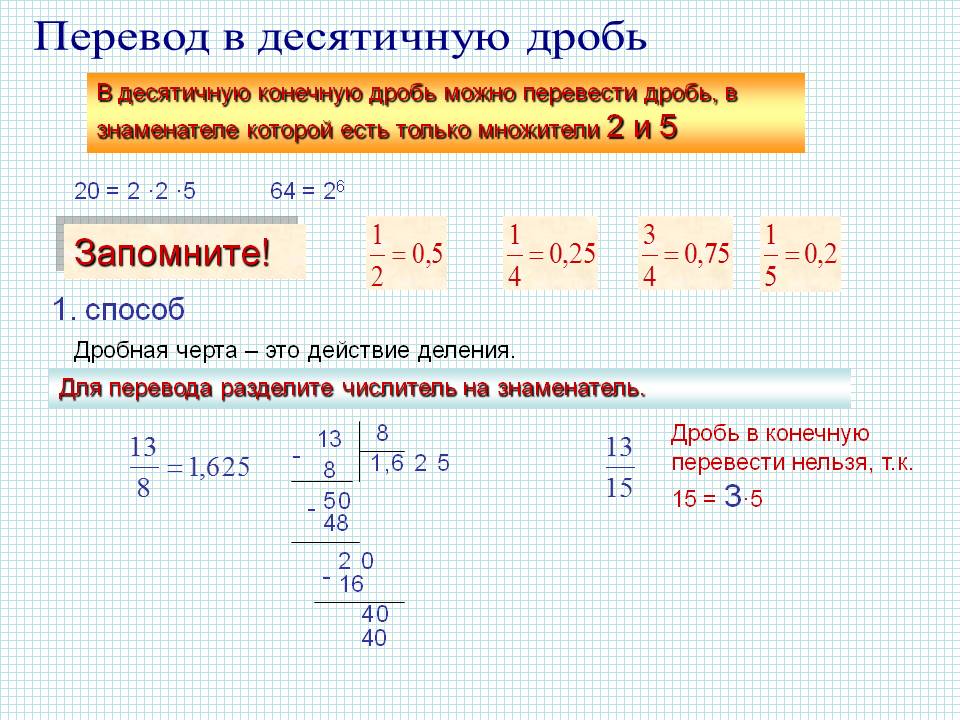 2.способ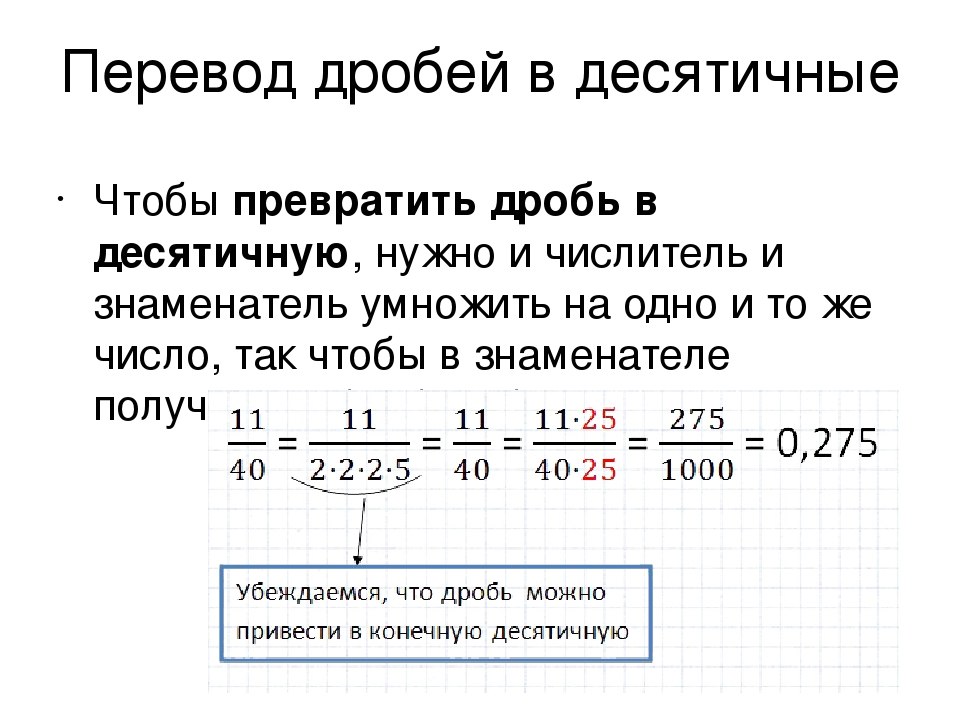 Выполнить самостоятельно №960,961,962,964.